ПЛАН И РАСПОРЕД ПРЕДАВАЊАП1, П2, ...., П15 – Предавање прво, Предавање друго, ..., Предавање петнаесто, Ч - ЧасоваПЛАН И РАСПОРЕД ВЈЕЖБИВ1, В2, ...., В15 – Вјежба прва, Вјежба друга, ..., Вјежба петнаеста, ТВ – Теоријска вјежба, ПВ – Практична вјежба, Ч - ЧасоваШЕФ КАТЕДРЕ:Проф. др Владо Ђајић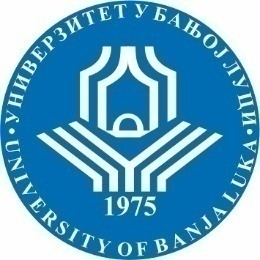 УНИВЕРЗИТЕТ У БАЊОЈ ЛУЦИМЕДИЦИНСКИ ФАКУЛТЕТКатедра за неурологију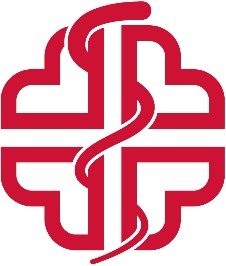 Школска годинаПредметШифра предметаСтудијски програмЦиклус студијаГодина студијаСеместарБрој студенатаБрој група за вјежбе2023/2024.Неурологија и неурофизиологија
ОФТ18ННФИЗИОТЕРАПИЈАПрвиТрећашестиСедмицаПредавањеТематска јединицаДанДатумВријемеМјесто одржавањаЧНаставникIП1Демијелинизационе болести. Мултипла склероза.Евоцирани потенцијали, ликвор и анализе у МСПетак01.март 202411.00-13.15.Сала 1 Фармација3Проф. др Сања ГргићIIП2Myasthenia gravis. ЕМНГПетак08.март 202411.00-13.15.Сала 1 Фармација3Проф. др Александра Доминовић Ковачевић IIIП3Функционална неуроанатомија мозгаПетак15.март 202411.00-13.15.Сала 1 Фармација3Проф. др Далиборка ТадићIVП4Болести моторног неурона. Полиомијелитис. Клинички знаци оштећења периферних нерава. Прогресивне мишићне дистрофије и миотоније. ЕМНГПетак22.март 202411.00-13.15.Сала 1 Фармација3Проф. др Александра Доминовић КовачевићVП5Субарахноидална хеморагијаПетак29. март 202411.00-13.15.Сала 1 Фармација3Проф. др Синиша МиљковићVIП6Инфаркт мозга, Главобоље, Ултразвучно испитивање церебралних и церебрално оријентисаних крвних судоваПетак05.април 2024.11.00-13.15.Сала 1 Фармација3Проф. др Зоран Вујковић VIIП7Болести кичмене мождинеПетак12.април 2024.11.00-13.15.Сала 1 Фармација3Проф. др Далиборка ТадићVIIIП8Деменције.Петак19.април 2024.11.00-13.15.Сала 1 Фармација3Проф. др Душко РачићIXП9Паркинсонова болест и паркинсонизам.Петак26.април 2024.11.00-13.15.Сала 1 Фармација3Доц. Др Зоран ВукојевићXП10Тумори ЦНС-а и неуролошки аспекти трауме нервног система.Петак10.мај 202411.00-13.15.Сала 1 Фармација3Проф. Др Зоран ВукојевићXIП11Симптоми и знаци обољења малог мозга.Петак17.мај 202411.00-13.15.Сала 1 Фармација3Проф. др Синиша МиљковићXIIП12Инфективна обољења ЦНС-аПетак24.мај 202411.00-13.15.Сала 1 Фармација3Проф. др Сања ГргићXIIIП13Aутономни нервни систем и тестови испитивања аутономног нервног системаПетак31. мај 202411.00-13.15.Сала 1 Фармација3Проф. др Владо Ђајић ХIVП14Епилепсије и ЕЕГПетак07. јун 202411.00-13.15.Сала 1 ФармацијаПроф. др Душко РачићСедмицаВјежбаТип вјежбеТематска јединицаДанДатумВријемеМјесто одржавањаЧСарадникКурикулумом и Елаборатом студијског програма нису предвиђене вјежбе за овај предметКурикулумом и Елаборатом студијског програма нису предвиђене вјежбе за овај предметКурикулумом и Елаборатом студијског програма нису предвиђене вјежбе за овај предметКурикулумом и Елаборатом студијског програма нису предвиђене вјежбе за овај предметКурикулумом и Елаборатом студијског програма нису предвиђене вјежбе за овај предметКурикулумом и Елаборатом студијског програма нису предвиђене вјежбе за овај предметКурикулумом и Елаборатом студијског програма нису предвиђене вјежбе за овај предметКурикулумом и Елаборатом студијског програма нису предвиђене вјежбе за овај предметКурикулумом и Елаборатом студијског програма нису предвиђене вјежбе за овај предметКурикулумом и Елаборатом студијског програма нису предвиђене вјежбе за овај предмет